Introductions and Announcements ACTION ITEM: Approval of Team Justice Minutes from the 1/12/24 MeetingSFY25 Grant Planning Allocation & Timeline – Mario Salinas SFY25 Kansas Department of Corrections Funding Opportunities – Lesa LankIndividual Justice Plan (IJP) Training – Mario SalinasSave the Date – March 29th 10 –12pm HB2021 Update – Mario Salinas / Steve StonehouseDCF Referrals to KDOC Funded ProgramsJDC Behavioral Health GrantQuick Dips / SanctionsJuvenile Intake and Assessment Center (JIAC) Use of Force 2023 Annual Report – Alex AllbaughDCF Case Management Provider Contracts – Kristin PetermanData and Program Updates – Mario Salinas Data Update 14 Juveniles Awaiting Direct Commitment Juvenile Residential Facility/Alternatives to Detention Other Business The next Team Justice meeting will be held on April 5, 2024AGENDATEAM JUSTICE Peter Shay, Chair & Jose Sambrano, Vice-ChairMarch 1, 202411:30 a.m. – 1:00 p.m.Juvenile Detention Facility – 2nd Floor 700 S. Hydraulic Wichita, KS 67211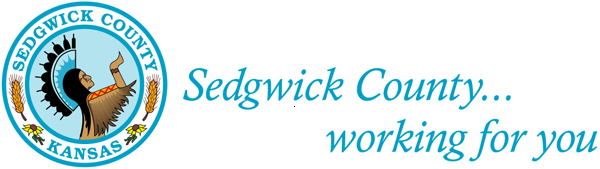 